ส่วนที่ 1	:	ข้อมูลของผู้สมัครข้าพเจ้า	ชื่อผู้ประกอบการ (ภาษาไทย)			(ภาษาอังกฤษ ตัวพิมพ์ใหญ่)		เลขประจำตัวผู้เสียภาษีอากร				ประเภทนิติบุคคล		บมจ.		บจก.		หจก.		อื่น ๆ (ระบุ)		ประกอบกิจการประเภท		จำนวนสาขา			สาขา (กรอกรายละเอียดของสาขาตามเอกสารแนบท้ายใบสมัครฯ)ที่ตั้งสำนักงานใหญ่ เลขที่			อาคาร			ชั้นที่	หมู่ที่			ตรอก / ซอย			ถนน		แขวง / ตำบล			เขต / อำเภอ		จังหวัด			รหัสไปรษณีย์			โทรศัพท์		โทรสาร			E-mail		ส่วนที่ 2	:	ข้อมูลของผู้มีอำนาจกระทำการแทนนิติบุคคล	1. ชื่อ (นาย / นาง / นางสาว)		ที่อยู่เลขที่			อาคาร			ชั้นที่		หมู่ที่			ตรอก / ซอย			ถนน		แขวง / ตำบล			เขต / อำเภอ		จังหวัด			รหัสไปรษณีย์			โทรศัพท์		โทรสาร			E-mail				2. ชื่อ (นาย / นาง / นางสาว)		ที่อยู่เลขที่			อาคาร			ชั้นที่		หมู่ที่			ตรอก / ซอย			ถนน		แขวง / ตำบล			เขต / อำเภอ		จังหวัด			รหัสไปรษณีย์			โทรศัพท์		โทรสาร			E-mail		


ส่วนที่ 3 : รายละเอียดการขอทบทวนผลการพิจารณา	1. ข้าพเจ้าได้ยื่นใบสมัครขอเป็นผู้นำของเข้า ผู้ส่งของออกระดับมาตรฐานเออีโอ (Authorized Economic Operator: AEO)  ต่อกรมศุลกากร เมื่อวันที่ 			2. ข้าพเจ้าได้รับหนังสือแจ้งการปฏิเสธการอนุญาตให้เป็นผู้นำของเข้า ผู้ส่งของออกระดับมาตรฐานเออีโอจาก
กรมศุลกากรตามหนังสือเลขที่		 	ลงวันที่			3. ข้าพเจ้ามีความประสงค์ขอให้ทบทวนผลการพิจารณา การอนุญาตให้เป็นผู้นำของเข้า ผู้ส่งของออกระดับมาตรฐานเออีโอ โดยมีเหตุผลดังต่อไปนี้	พร้อมกันนี้ได้แนบ			มาเพื่อประกอบการพิจารณาคำร้องขอให้ทบทวนฯ และได้แนบหนังสือมอบอำนาจ (กรณีผู้สมัครมิได้มายื่นคำร้องขอให้ทบทวนฯ ด้วยตนเอง)ข้าพเจ้าขอให้กรมศุลกากรพิจารณาทบทวนการอนุญาตให้เป็นผู้นำของเข้า ผู้ส่งของออกระดับมาตรฐานเออีโอ ตามเหตุผลและเอกสารหลักฐานเพิ่มเติมดังกล่าวข้างต้นด้วยข้าพเจ้าขอรับรองว่าข้อความข้างต้นเป็นความจริงทุกประการ	ลงชื่อ			 (	)	ตำแหน่ง					กรรมการผู้มีอำนาจลงนาม		 ลงวันที่		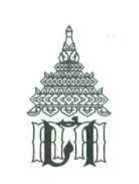 คำร้องขอให้ทบทวนผลการพิจารณาการอนุญาตให้เป็นผู้นำของเข้า ผู้ส่งของออกระดับมาตรฐานเออีโอเรียน	อธิบดีกรมศุลกากร (ผ่านส่วนมาตรฐานเออีโอ กองมาตรฐานพิธีการและราคาศุลกากร)เรียน	อธิบดีกรมศุลกากร (ผ่านส่วนมาตรฐานเออีโอ กองมาตรฐานพิธีการและราคาศุลกากร)